Skylar Benedict431 S Columbus Street, Apt. 515, Alexandria, VA 22314 •  (304) 671-1700   •  sb1435@georgetown.eduEDUCATION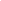 GEORGETOWN UNIVERSITY, Walsh School of Foreign Service	Washington, DCMaster of Arts in Arab Studies	May, 2017Relevant Coursework: Water Security, Human Security and Development in the Arab World, Syrian Politics, Structures of Authoritarianism in the Arab World, Iranian National Security Policy, and Qualitative Research MethodologyThesis: Conserving Water to Preserve the State: The Politics of Population Pressures and Water Awareness Programs in the Hashemite Kingdom of JordanFLORIDA ATLANTIC UNIVERSITY, Harriet L. Wilkes Honors College	Jupiter, FLBachelor of Arts in Liberal Arts- Concentration: Anthropology, magna  cum laude	 May 2015Study Abroad:  US Department of State Critical Language Scholarship - Intensive Arabic—Tunis, Summer 2012; AMIDEAST—Learn and Serve in Cairo, Summer 2013; School of International Training- Himalayan Buddhist Art and Architecture, Ladakh, India—Summer 2014 (remained for two weeks following the program to conduct thesis research)Thesis: Abodes of Memory: Sacred Architecture and Collective Remembrance in Northern IndiaEXPERIENCE  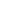 Palestinian American Research Center (PARC)	Washington, DCU.S. Office Manager                                                                                                                       Nov. 2019 –May 2020Coordinate outreach in support of PARC’s fellowship opportunities and seminarsTrain and oversee interns and part-time staffLead regular fundraising campaignsAssist PARC Executive Director in annual federal audit preparationsDevelop and oversee client and donor communicationsMonitor and facilitate annual fellowship application processGlobal Environment & Technology Foundation	Arlington, VAMENA Region Project Manager & Communications Coordinator                                         Dec. 2018 –Aug. 2019Serve as program deputy to manage specific project development and oversight of the $10MM Middle East & North Africa (MENA) portfolio in partnership with The Coca-Cola Company and The Coca-Cola FoundationLead communications across the entire organization’s workstreams and programs, developing content highlighting programs that contribute to over 10 million people receiving improved access to waterManage 11 projects improving water resources management in the MENA region within the USAID and Coca-Cola Foundation-funded Water and Development Alliance (WADA), Replenish Africa Initiative (RAIN), and New World Program portfoliosLead primary client communicationMonitor and update project budgets, contracts, and dataProvide project assessments and guidance to local teams on-site in Jordan, the United Arab Emirates, and AlgeriaManage MENA Program database, including data from over 50 current and past projects in 11 countries throughout the region, overall program budgets and progress-tracking data, and audio-visual media assetsSupervise and mentor seasonal GETF communications fellowsCreate media strategies to lead social media activities across diverse platforms.Direct communications team development of press releases, articles, infographics, and impact stories.Develop and track regular newsletters for U.S. Water Partnership, Global Water Challenge, and RAIN Catalogue and monitor GETF’s audio-visual assets to curate content for client requests and external events Develop, update and post content for GETF, Global Water Challenge, and U.S. Water Partnership WebsitesCompleted PMD Pro Project Management Certification Level 1ADALAH YEMEN	Alexandria, VA   Legal Analyst & Non-Resident Research Fellow	                                                          Jul. 2018 –PresentConduct Arabic and English open source research on YemenWrite policy recommendation reports on the rule of law in Yemen and southern political movements.Analyze current Yemeni government policy on East African migrants and refugees, as well as collaboration and mediation with the Southern Resistance Council (STC)Advise research teams on the development of research projects and provide research recommendationsNTREPID CORPORATION	                                                                                                    Herndon, VASocial Media Analyst	Dec. 2017 –Dec. 2018Conduct Arabic and Persian open source research and translationsProvide daily analysis of social media trends on geopolitical topicsCompose weekly reports on the media analysis products of the Ntrepid analysis team Train new employees in the usage of Ntrepid media analysis methods and software toolsFacilitate inter-team coordination and strategy development as the analysis team liaisonManage project databases through the use of a shared data serverAnalyze regional current events and political developments by applying principles of international relations, human rights, and foreign affairsGEORGETOWN UNIVERSITY, Office of the Senior Vice President for Research	Washington, DCResearch Assistant	Jul. – Aug. 2017Research new Arabic and Persian government and news sources to update Georgetown Expandable Open-source (EOS) DatabaseWATER RESOURCES ACTION PROJECT	Washington, DCAssistant Translator	Oct. 2016 – Feb. 2017Translate students’ blog posts from Palestinian Arabic to English for the plant4peace blogECOPEACE MIDDLE EAST	Amman, JordanMultimedia Projects Summer Intern	May – Aug. 2017Photograph and video EcoPeace events Create, edit, and publish a video advocating for EcoPeace’s contributions on international conservation efforts over the Lower Jordan River https://www.youtube.com/watch?v=xfbrJFSIqUk Prepare reports for international donors on EcoPeace activitiesWrite blog posts about EcoPeace student opportunities Edit and translate visa documents from Arabic to English in support of EcoPeace employees and student participants attending international conferencesINSTITUTE FOR THE STUDY OF INTERNATIONAL MIGRATION	Washington, DCResearch Assistant to Dr. Rochelle Davis, Georgetown University 	 Nov. 2015 – May. 2016Assist in the translation from Arabic-English of internally displaced Iraqis’ interview transcripts for the International Organization for Migration (IOM) Project; “Access to Durable Solutions for Internally Displaced Persons in Iraq.”Identify, analyze and summarize research materials on:Provincial Reconstruction Teams in the Middle East trends in education and technology access in Jordan’s Syrian refugee camps the inclusion of gendered programming in countering violent extremism programs in refugee campsAMERICAN MOSQUES RESEARCH PROJECT	Mississippi, Alabama, GeorgiaResearch Assistant to Dr. Jacqueline Fewkes, Florida Atlantic University	            March 2015Conduct and record interviews with mosque community members and local historians.Conduct visual ethnographic survey work of local  mosques and Islamic centers. Design and manage social media. Americanmosques.tumblr.com	Twitter.com/AmericanMosques?lang=enPUBLICATIONS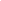 Benedict, S.; Hussein, H. An Analysis of Water Awareness Campaign Messaging in the Case of Jordan: Water Conservation for State Security. Water 2019, 11, 1156. https://www.mdpi.com/2073-4441/11/6/1156 Benedict, S.; Refugees and Water Security: Examining the Historic Roots of Jordan’s Water Management Policy. Center for Contemporary Arab Studies News Magazine, 2019 https://ccas.georgetown.edu/2019/11/18/refugees-and-water-security/Dowbenko, M.; Benedict, S.; El-Adm, E.; Forster, A. Back to the Future? A Report on the Southern Transitional Council & Secessionist Activities within South Yemen. Adalah Yemen, The Southern Independence Issue, 2018. https://www.adalahyemen.com/southern-independence-yemenKafai, N.; Ali, H.; Al-Katheri, M.; Hafedh, N.; Benedict, S.; Brown, T. The Rule of Law in Yemen: A Comprehensive Overview 2015-2018. Adalah Yemen, The Law in Yemen Series, 2018. https://www.adalahyemen.com/rule-of-law-yemen HONORS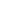 Awards: FAU Wilkes Honors College Affiliate Research Assistant in Anthropology (2018-2020), Foreign Language Areas Studies Fellowship, Persian Language (2016-2017), Arab Studies Graduate Scholarship (Fall, 2015), Outstanding Scholar, Class of 2015, Harriet L. Wilkes Honors College, FAU, FAU International Program Scholarship (Spring, 2013), MacArthur Campus Lifelong Learning Society Scholarship (Spring, 2013), Department of State Critical Language Scholarship, Arabic Language (2012),  Eagle Scout, Boy Scouts of America, Shenandoah Area Council (2011).SKILLS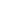 Languages: Arabic (Advanced Proficiency); Persian (Advanced); Hindi (Intermediate); Urdu (Beginner); Sorani Kurdish (Beginner).Computer Skills: QGIS, R, Microsoft Office Suite, SharePoint, OneDrive, Adobe Photoshop, Adobe Illustrator, Adobe InDesign, Final Cut Pro, NVivo, Mailchimp Marketing Tools, Strikingly Website Builder, WordPress. Qualitative Research Methods Expertise: interviewing, questionnaire development, focus groups facilitation, field note and database management, site mapping, participant observation, grounded theory text analysisREFERENCES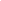 MONICA ELLIS                                                                                                                   monica.ellis@getf.orgChief Executive Officer, Global Environment & Technology Foundation	Overall supervisor and employer at GETFLEAH WATERS                                                                                                                     leah.waters@getf.orgSenior Vice President, Global Environment & Technology Foundation	Current supervisor for project management and communications at GETFALANOUD CONGEDO                                                                                                       congedal@gmail.com	         Director of Digital Outreach, Ntrepid Corporation	Supervisor for social media analysis at Ntrepid Corp, Dec 2017- Dec 2018DR. ROCHELLE DAVIS                                                                                                  rad39@georgetown.eduDirector of the Center for Contemporary Arab Study and Associate Professor of Anthropology	Supervisor and primary investigator of ISIM Project on Access to Durable Solutions for Internally Displaced Persons in Iraq, November 2015-July 2016